Конспект НОД  область «Конструирование»(бросовый материал) по теме «Ёжик». Вид непосредственно образовательной деятельности: Познание. Конструирование.1дополнительный класс.АООП.2вариант.Интеграция образовательных областей: «Художественное творчество» (конструирование из природного материала, «Познание» (формирование целостной картины мира, «Коммуникация», «Музыка», «Социализация», «Чтение художественной литературы».Цели: вызвать интерес к творчеству, формировать умения создавать поделки из бросового материала, развивать навыки конструирования, сформировать основные понятия по теме «Ёжик» (внешний вид, питание, как зимует,)Задачи:  учить детей самостоятельно находить простые сюжеты из окружающей жизни, расширять тематику детских работ;-коррекция скоординированной работы анализаторов, общей и мелкой моторики.                                                                                    - воспитывать бережное отношение к природе.Материал: демонстрационный – игрушка Ёжик, картинки с изображением ёжика, массажный мячик, бросовый материал (пластиковые бутылки, крашенные макароны), «Тихая сказка» С. Маршак, «Ёжик пых-пых-пых.»                                               Ход урока.1.Орг.момент.Упражнение «Знакомство». Собрались все дети в круг. Я твой друг и ты мой друг Крепко за руки возьмемся И друг другу улыбнемся.  (дети встают в круг, берутся за руки и улыбаются друг другу)• поприветствуйте друг друга только глазами.• … только головой;• … только руками;• … только плечами,2. Основная часть.Упражнение «Доброе утро».-Голова проснулась? Покачайте головой.-Глазки проснулись? Поморгайте глазками.-ушки проснулись? Покажите ушки.-Ротик проснулся? А мы его сейчас разбудим: чётко повторяем звуки: а, о, у, ы, э, и, яАртикуляционная гимнастика.«Чистим зубы»«Улыбка» (солнышко улыбается)Пальчиковая гимнастика.-Какое солнышко? (круглое: делают из пальцев круг, вращают, пальчики здороваются.)Введение в тему:Упражнение «Угадай-ка?»Кто это? Живет в лесу, когда опасность сворачивается клубком, любит грибы, яблоки, колючий.(по картинкам отгадать загадку)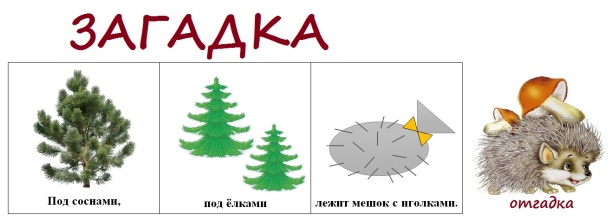 Просмотр мультфильма «Ёжик пых»В гости к нам пришел Ёжик. Потрогайте, сожмите, как Ёжик пыхтит? Упражнение на дыхание:-пых, пых, пых.-нес тяжелую корзинку, устал, как делает?-ух, ух,ух.Дыхательная гимнастика.-шел по лесу, решил подуть на опавшие листики:-дует длинной струёй, короткой.Упражнение для пальчиков.  Как он сворачивается в клубок?Ежик я в руках кручуПоиграть я с ним хочуДомик сделаю в ладошкахНе достанет его кошкаЧистоговоркаЖИ-ЖИ-ЖИ здесь живут ежи ЖА-ЖА-ЖА есть иголки у ежаЖУ-ЖУ-ЖУ молока дадим ежу.Рассматривание и чтение отрывка  С. Маршака «Тихая сказка»Расскажи про ёжика (мнемотаблица) Практическая часть:Но Ёжику грустно, он один, чтобы он не грустил, мы с вами сейчас сделаем ему друзей. (дети подходят к шкафу, берут пластиковые бутылки, садятся за стол, рассматривают бутылки, из крашеных макарон, нужно сделать колючки Ежу).Упражнение «Покорми Ежа». Как хорошо когда есть друзья и они приходят в гости, Ёжику понравилось сколько у него друзей и он решил их покормить, давайте поможем ему.(выбирают из общей тары цветные макаронные изделия и раскладывают по соответствующим цветам на тарелки, а потом откручивают «ротики» у ежей и кормят.)Итог занятия:По мнемотаблице рассказать, что делали на уроке.- рефлексия.  Если вам было хорошо- выберете солнышко, были трудности- тучка.